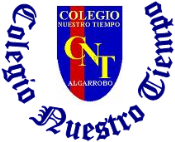 Colegio Nuestro Tiempo - R.B.D.: 14.507-6 Educadora diferencial: Angélica Morgado SantisGuía de Trabajo N°6Objetivo: Desarrollar pensamiento creativo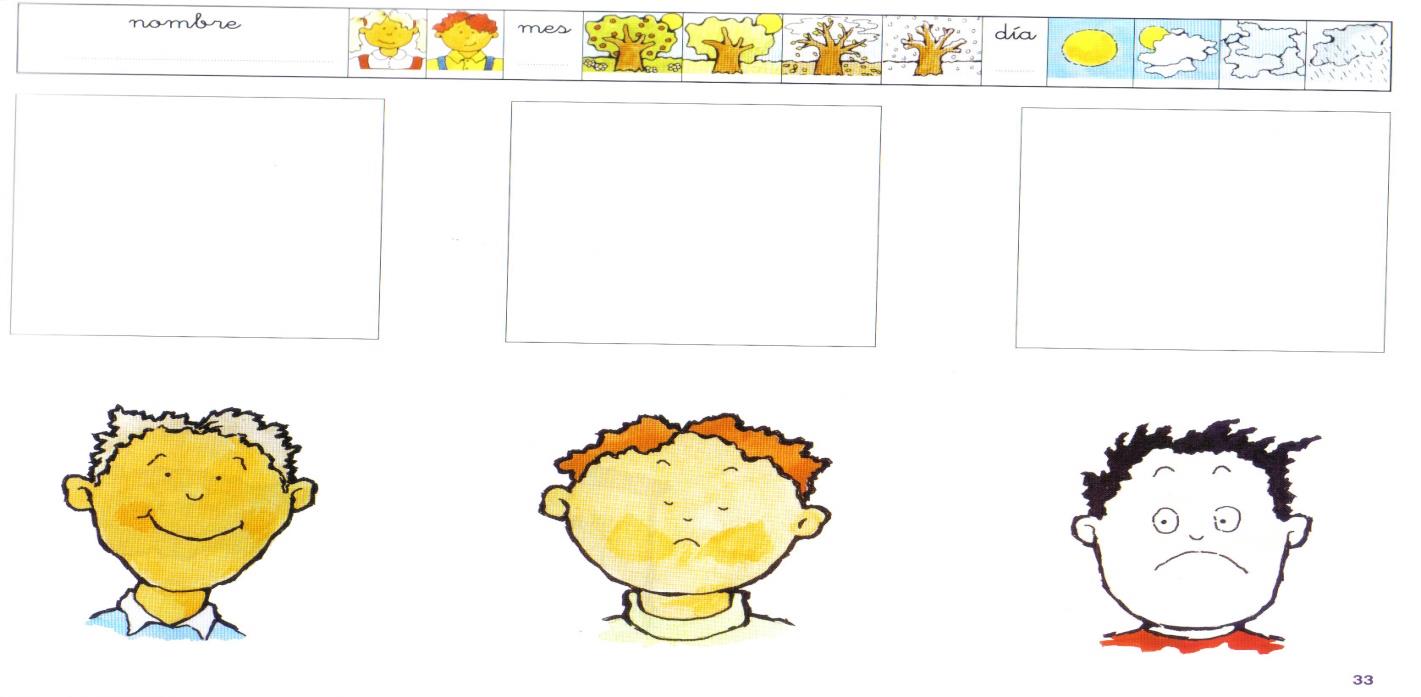 1.- las caras de estos 3 niños tienen impresiones distintas, alegría, tristeza, pinta los recuadros que están en  blanco con el color que te parezca adecuado para cada uno de ellos.2.-  Decora las cajas que están en blanco de forma decorativa.	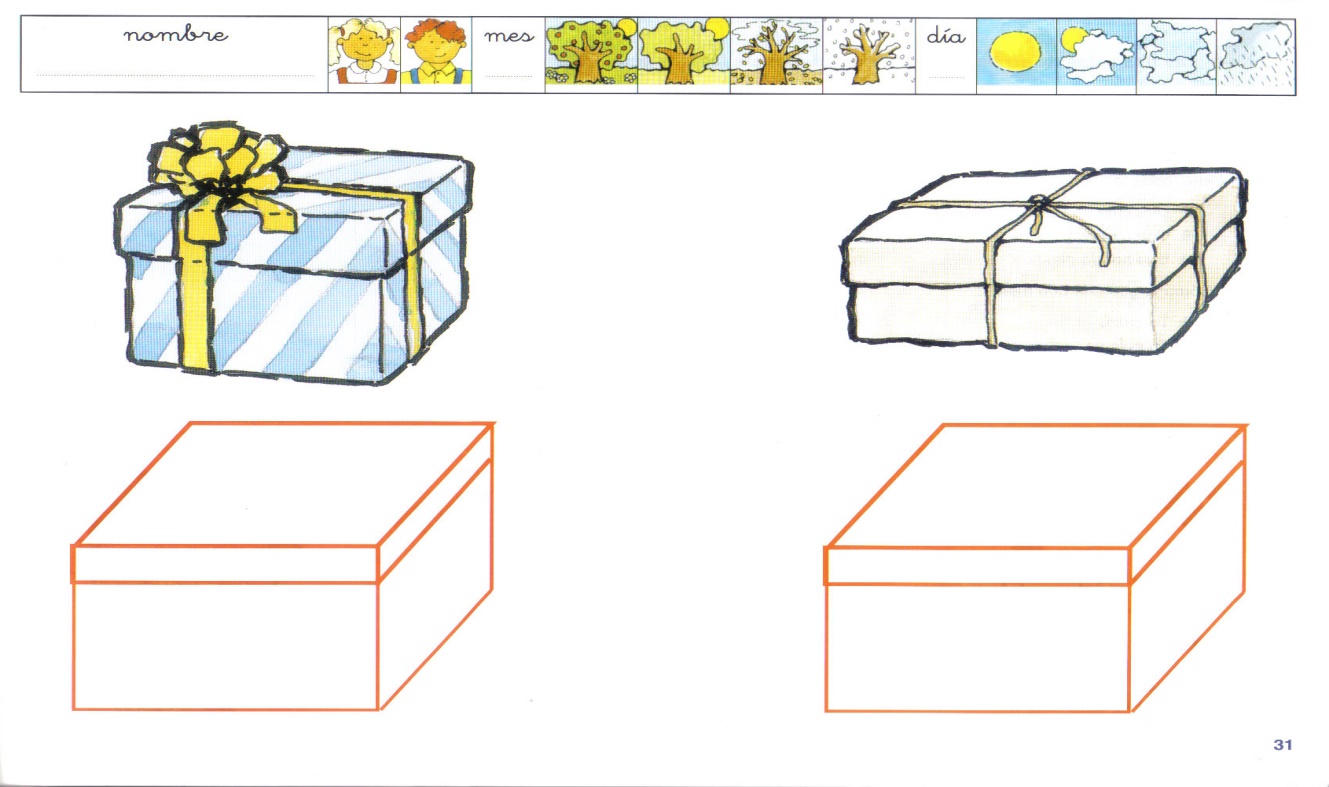 3.-  ¿Qué crees que encontró el niño al final del camino?, dibújalo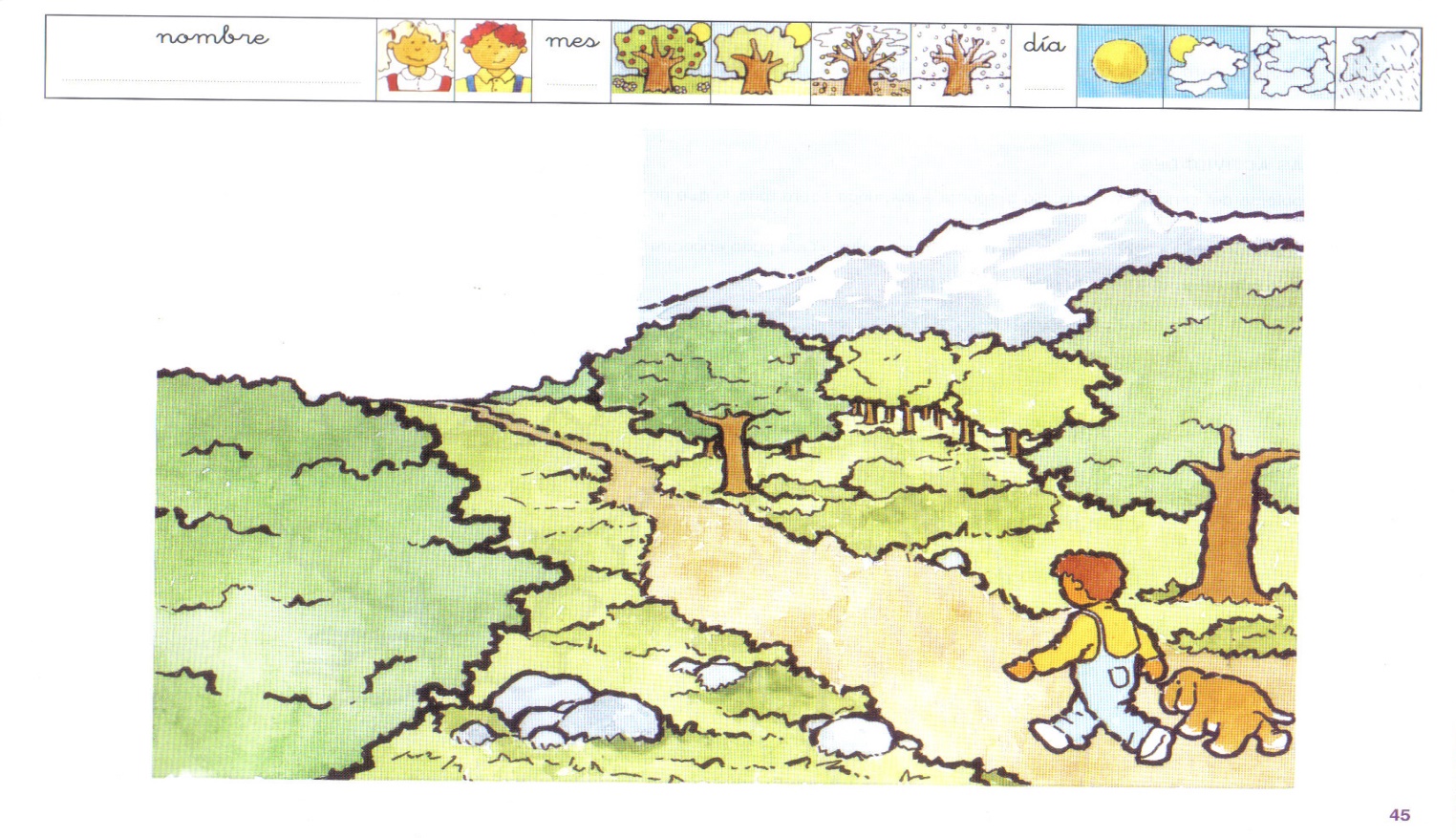 4.- Cada ave tiene un  huevo diferente, dibuja a los que le falta su huevito.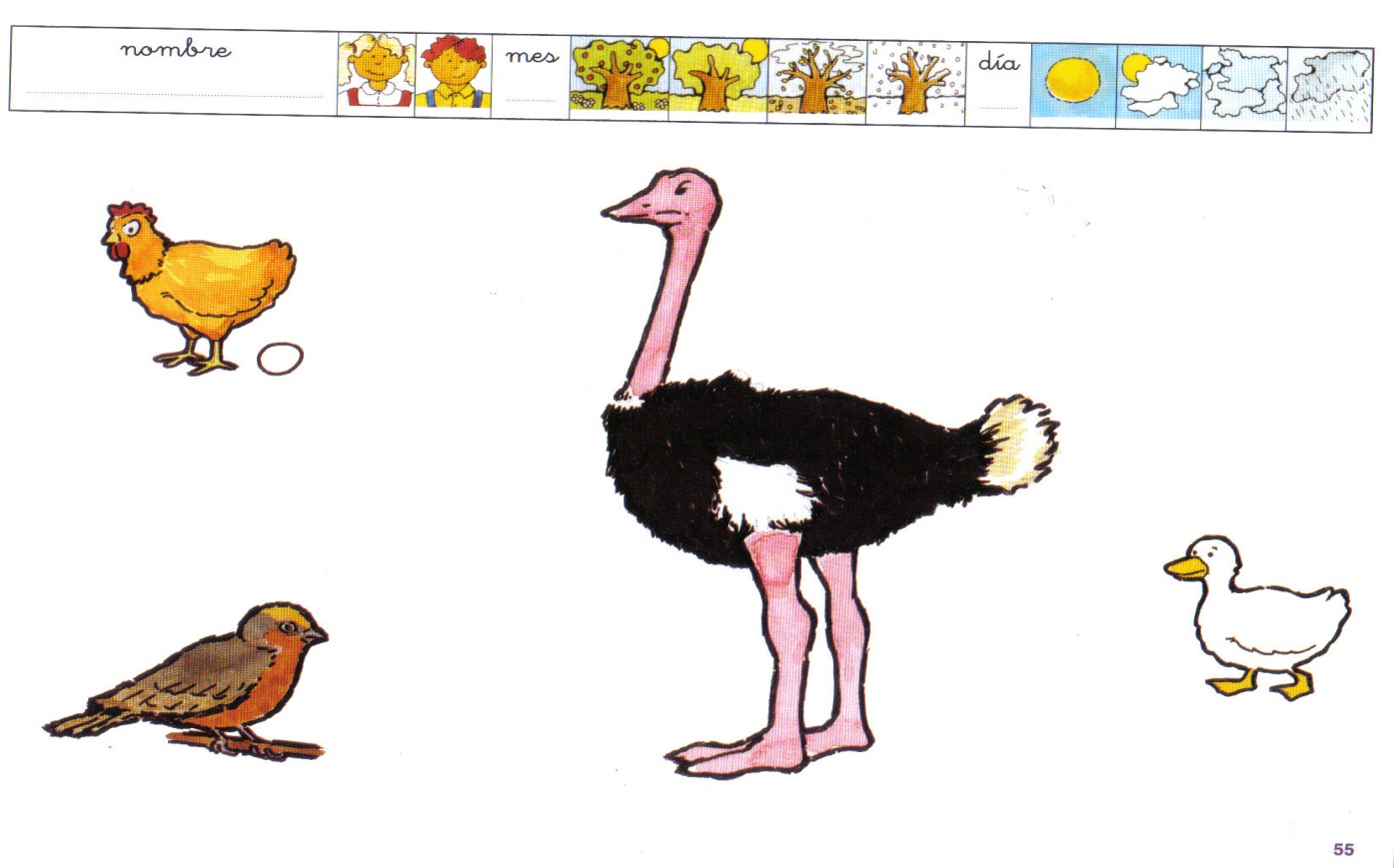 